LUOTTAMUSMIES TIEDOTTAA		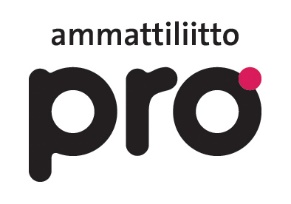 Työpaikallamme ovat alkaneet yhteistoimintaneuvottelut. Ensimmäinen neuvottelu pidetään	Neuvottelijana toimii/ neuvottelijoina toimivat: Yhteistoimintaneuvottelujen on määrä päättyä    mennessä.Työnantajan neuvotteluesitys löytyy Yhteistoimintaneuvotteluista laadittavat pöytäkirjat löytyvät Yt-asioita on käsitelty työsuojelutoimikunnassa, pöytäkirjat löytyvät: Tulen tiedottamaan neuvottelujen kulusta	.Minun lisäkseni yhteistoimintaneuvotteluihin tai työsuhteeseen liittyvissä kysymyksissä voit kääntyä varaluottamusmiehen tai työturvallisuutta ja työhyvinvointia koskevien kysymysten 
osalta työsuojeluvaltuutetun puoleen.Varaluottamusmies nimi ja yhteystiedot  Toimihenkilöiden työsuojeluvaltuutettunimi ja yhteystiedot 	Terveisin luottamusmiehesi  